You can answer this question in any way that you want to as long as it is well presented, detailed work to share or display. Here are some key word prompts to give some ideas of what you could do to answer your homework question.These skills can be demonstrated through writing, maths, ICT and computing, music, dance, art and design using historical, geographical and scientific learning.  You can be as creative as possible in how you answer your homework question and share your learning!To be completed during the school closure.Level of thinkingSkillsKnowledgeKnowledge and recall of information and factsFor example:  list, label, name, defineComprehensionUnderstanding and interpreting information and factsFor example: Explain, summarise, reword, describeApplicationUsing information and facts to explain and problem solveFor example: Use, demonstrate how, solve, applyAnalysisFinding patterns, organising information and exploring meaningFor example: Analyse, organise, compare, contrast, groupSynthesisPredicting, creating new ideas, making links and conclusions from learningFor example: Create, design, predict, invent, developEvaluationComparing, making choice and deciding how useful something isFor example: Judge, recommend, justify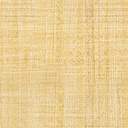 